       ПРИЛОЖЕНИЕ N21 УТВЕРЖДЕНО приказом ТОГАУ «СТЦ «Тамбов» от 29.09.2020 	44Положение о проведении Конкурса творческих работ «Зажги свою победную звезду!»«В спорте, как и в искусстве, важное место занимает импровизация»В.И. Чистяков1. Общие положенияI . 1. Настоящее положение определяет цели и задачи Конкурса, порядок его проведения, определения и награждения победителей.I .2. Цели и задачи конкурса:— популяризация физической культуры, спорта и здорового образа жизни;— поддержка талантливых детей, молодёжи и других участников Конкурса;  формирование творческого имиджа «Спортивно-тренировочного центра «Тамбов» (далее — Центра);  привлечение зрителей на массовые и иные спортивные и культурные мероприятия, проводимые в Центре;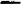 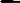 — позиционирование спортивно-тренировочного Центра в качестве объекта, объединяющего жителей области с активной жизненной позицией;— проведение выставки конкурсных работ в залах спортивно-тренировочного Центра.1.3. Конкурс проводится в четырех возрастных группах:1 группа — 7-12 лет; 2 группа — 13-15 лет;З группа — 16-17 лет;4 группа — 18 лет и старше.1.4. Порядок проведения КонкурсаI .4,1. Сроки проведения Конкурса: с 01.l0.2020 по 01.03.2021.I .4.2. Оценку работ и определение победителей в каждой номинации (1-3 место) осуществляет жюри Конкурса в срок до 01.04.2021.1.4.3. Представляя работу на конкурс, участник тем самым выражает свое согласие на обработку персональных данных. I . 5. Порядок приема работ:1 .5.1 Конкурсные работы принимаются:— администраторами Футбольного манежа Тамбовского областного государственного автономного учреждения «Спортивно-тренировочный2центр <<Тамбов» (г. Тамбов. ул. Мичуринская, 150 тел. 8(4752)490121, 89606729131)•,  по почте на адрес: 392024, г. Тамбов, ул. Мичуринская, 150;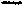 — по электронной почте (адрес электронной почты kon.stc68@mail.ru, с указанием в письме номинации Конкурса — «Рисунок», («Презентация», «Литературный конкурс». Оригинал рисунка необходимо представить до 01.03.2020 включительно).1.5.2. Передача и пересылка работ для участия в Конкурсе означает согласие участника с настоящим Положением;l.5.3. Присланные на Конкурс работы не возвращаются и не рецензируются;l.5.4. Оформление работ, представляемых на Конкурс, осуществляется в соответствии с Приложением N91.1.5.5. Работы на Конкурс не допускаются:— если они не соответствует тематике Конкурса;— при нарушении требований, указанных в Приложении N21;  при представлении работ после срока окончания их приема.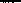 1.5.6. Имена авторов, допущенных к Конкурсу, публикуются на сайте Тамбовского областного государственного автономного учреждения «Спортивно-тренировочный центр «Тамбов>> (https://www.stc68.site/).1.6. Работы, представленные на Конкурс, могут быть использованы Центром в целях пропаганды физической культуры, спорта и здорового образа жизни.Номинации КонкурсаНа Конкурс принимаются творческие работы по номинациям:Рисунок на тему <<Мама, папа, я - спортивная семья».Презентация на тему «Спорт круглый год».Литературный конкурс на тему «Под знаком спортивной звезды»:2.3. l . Сочинение («Спортивная жизнь моей школы».Литературная зарисовка «Равнение на лучших» (спортсмены моего города, поселка, села).Эссе «Как спорт помогает мне в жизни».Слова гимна «СТЦ <<Тамбов» или песни о нем.З. Организация КонкурсаI. Общее руководство по подготовке и проведению Конкурса осуществляет оргкомитет.Оргкомитет: организует проведение Конкурса в соответствии с настоящим Положением;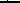 — рассматривает работы, представленные на Конкурс, на предмет их соответствия п. l.5.5, настоящего Положения;— утверждает состав жюри Конкурса;— награждает победителей и призеров Конкурса;— обеспечивает информационное освещение Конкурса; — готовит отчет по итогам проведения Конкурса.Жюри Конкурса:— состоит из нечетного количества членов;— оценивает конкурсные материалы по бальной системе; — определяет победителей и призеров Конкурса.Настоящее Положение может быть изменено и дополнено решением оргкомитета, принятым простым большинством голосов. В случае внесения каких-либо изменений или дополнений обновленная информация о Конкурсе размещается на сайте «Спортивно-тренировочный центра «Тамбов» (https://www.stc68.site/) в день принятия решения о внесении изменений и дополнений.За 2 недели до окончания срока приема работ внесение изменений не допускается.Подведение итогов и награждениеЖюри Конкурса подводит итоги по каждой номинации отдельно.Жюри определяет победителя и призеров в каждой номинации.Жюри имеет право:— делить призовые места среди участников (кроме первого);— отмечать участников специальными дипломами и памятными подарками.Решения жюри являются окончательным, изменению и пересмотру не подлежат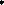 Работы победителей и призеров размещаются на сайте «Спортивно-тренировочный центр «Тамбов»» (https://www.stc68.site/).По итогам Конкурса будет проведена выставка лучших творческих работ всех участников в спортивно-тренировочном центре.Партнеры Конкурса— Администрация Тамбовской области;— Управление по физической культуре и спорту Тамбовской области; — Газета «Тамбовская жизнь»;— ФГБОУ ВО «Тамбовский государственный технический университет»; ФГБОУ ВО «Тамбовский государственный университет имени Г.Р. Державина»;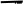 — Художественные школы г. Тамбова и Мичуринска;  Федерации Тамбовской области по видам спорта.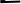 4Приложение 1Требования к оформлению конкурсных работ и критерии оценки1. Рисунок на тему «Мама, папа, я - спортивная семья»Требования:работы представляются в формате — АЗ (42,0 х 29,7 см);  рисунок может быть выполнен в любой технике;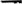 — на обороте работы разборчиво указывается следующая информация:номинация;название работы;фамилия, имя, отчество (в именительном падеже); - возраст;телефон и адрес электронной почты;название области, района, населенного пункта. Критерии оценки:— избранные автором выразительные средства и композиционные приемы (0-l О баллов);— техника и качество исполнения работы (0-10 баллов);  оригинальность (0-10 баллов).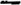 Максимальное количество баллов — 30.2. Презентация на тему «Спорт круглый год»Требования:— презентация представляется в форме слайд-шоу, состоящего из 10-20 основных слайдов по теме, в виде файла MS Power Point в форматах ppt, pptx;— слайды должны быть выстроены в определенной логической последовательности, которые должны соответствовать творческому замыслу (сценарию) работы;  в первом слайде работы указывается следующая информация: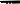 номинация;название работы;фамилия, имя, отчество автора (в именительном падеже); - возраст;телефон и адрес электронной почты;название области, района, населенного пункта.— последний слайд должен содержать ссылки на используемые источники.Критерии оценки: актуальность и глубина раскрытия темы (0-10 баллов);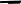 5— интерактивность презентации и использование возможностей программы Power Point при подаче материала, техническое качество исполнения работы (0-10 баллов);  художественный и эстетический уровень исполнения (0-10 баллов). Максимальное количество баллов — 30.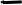 З. Литературный конкурс «Под знаком спортивной звезды»Требования: работы представляются в печатном или электронном виде (объем не более 5-ти страниц, формат А4, Word for Windows, шрифт Times New Roman, кегль l4, интервал 1,5, поля — обычные);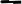 — на обороте работы разборчиво указывается следующая информация:номинация;название работы;фамилия, имя, отчество (в именительном падеже); - возраст;телефон и адрес электронной почты;название области, района, населенного пункта. Критерии оценки:грамотность (0-10 баллов);  глубина содержания и уровень раскрытия темы (0-10 баллов);  средства художественной выразительности (0-10 баллов). Максимальное количество баллов — 30.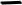 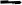 